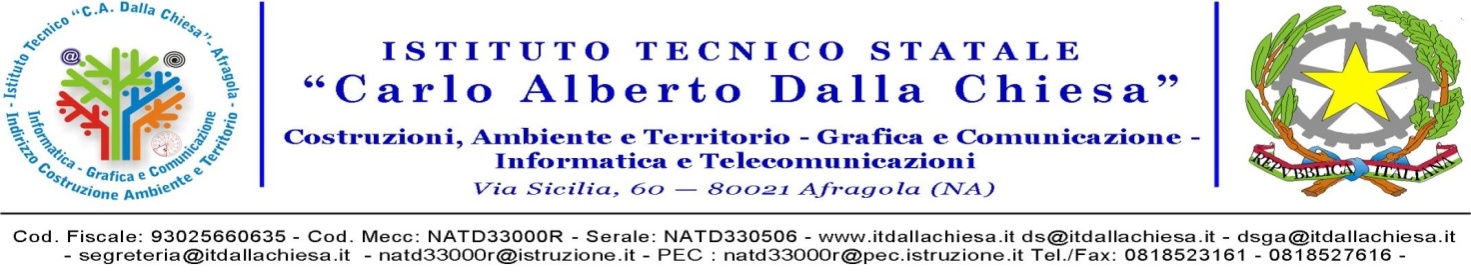 SCHEDA DI OSSERVAZIONE  n°………   A CURA DEL DOCENTE NEOASSUNTO_______________________________(da duplicare per ogni sequenza oraria  prevista)Giorno …………………………..ora……………………………..	Il docente neoassuntoN.B. Il presente modello non è in alcun modo vincolante per le istituzioni scolastiche che potranno anche contestualizzarlo e adattarlo ad esigenze specifiche.IL CONTESTOIL CONTESTON. alunniN. alunniAmbiente in cui si svolge l’osservazioneAmbiente in cui si svolge l’osservazioneCaratteristiche dell’ambiente (SETTING D’AULA)Caratteristiche dell’ambiente (SETTING D’AULA)LE AZIONI DEL TUTORLE AZIONI DEL TUTORCosa fa il docente  TUTOR ?Esplicita agli alunni gli obiettivi delle attività proposte?Dà istruzioni sulle strategie e i metodi da seguire e verifica che gli alunni abbiano compreso le consegne e le spiegazioni?Quali  contenuti  tratta? Quali metodi adotta? (STRATEGIE DIDATTICHE) Quali strumenti  utilizza ?(STRUMENTI) Come coinvolge gli alunni? (CONTESTO) Come  realizza l’organizzazione?(GESTIONE DELLA CLASSE) Come  realizza la personalizzazione dei percorsi nel rispetto dei diversi stili di apprendimento della classe?Fornisce agli alunni feedback positivi sullo svolgimento delle attività e su eventuali errori?AltroGLI ALUNNIGLI ALUNNICosa fanno gli alunni?Sono coinvolti in modo attivo nelle attività proposte?Lavorano singolarmente o in gruppi, in autonomia, alla risoluzione di problemi o per portare a termine le attività assegnate dal docente?Sono incoraggiati a esternare le proprie conoscenze e abilità?Altro ANNOTAZIONIANNOTAZIONIElementi di qualità riscontratiEventuali situazioni problematiche  riscontrateModalità di risoluzione eventualmente adottate Richieste di chiarimentiDomande da porreELEMENTI DI AUTOVALUTAZIONEELEMENTI DI AUTOVALUTAZIONE